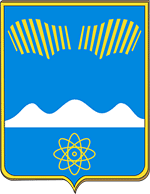 АДМИНИСТРАЦИЯ ГОРОДА ПОЛЯРНЫЕ ЗОРИ С ПОДВЕДОМСТВЕННОЙ ТЕРРИТОРИЕЙМУРМАНСКАЯ ОБЛАСТЬПОСТАНОВЛЕНИЕ«23» декабря 2016г                                                                                    	№  1386                               г. Полярные ЗориО внесении изменений в                                                                                                                                                                                                   ведомственную целевую программу «Обеспечение деятельности Муниципального казенного учреждения «Управление городским хозяйством» муниципального образования город Полярные Зори с подведомственной территорией на 2014-2017 годы"П о с т а н о в л я ю: 1. Внести в ведомственную целевую программу «Обеспечение деятельности Муниципального казенного учреждения «Управление городским хозяйством» муниципального образования город Полярные Зори с подведомственной территорией на 2014-2017 годы», утвержденную постановлением администрации г. Полярные Зори от 11.03.2015 года № 284 (в редакции постановления администрации города от 24.11.2016 г. № 1194) следующие изменения: 1.1. В паспорте Программы строку «Объемы и источники финансирования по годам реализации и источникам финансирования, тыс. рублей» изложить в следующей редакции: «Общий объем финансирования по Программе за счет средств местного бюджета –  74 850,8  тыс. руб. В том числе:1.2. Раздел 3 программы «Перечень программных мероприятий» изложить в новой редакции согласно Приложению к постановлению.      1.3. Раздел 4 программы «Обоснование ресурсного обеспечение Программы» изложить в следующей редакции: 3. Контроль за исполнением настоящего постановления возложить на заместителя главы муниципального образования Пирогова Ю.А. 4. Настоящее постановление вступает в силу со дня его официального опубликования.Глава муниципального образования г.Полярные Зори                                                                                          М.О.ПуховВизы согласования:ФО  ____________________                        Шпигарь Н.С.    «____»______2016г.   ОЭРиПР ________________                        Трунина Т.Н.     «____»______2016г.   ПО ____________________                         Соколова С.Н.    «____»______2016г.Демченко Ю.В.1-в дело, 1-МКУ « УГХ», 1-прокуратура, 1-ФО, 1-ОЭРиПРПриложение к постановлению администрации города Полярные Зориот _____________2016 г. № _____3. Перечень программных мероприятий2014 год2014 год2015 год2015 год2016 год2016 год2017 год17 034,316 455,716 455,715 705,715 705,725 655,125 655,1НаименованиеВсего, тыс. руб.в том числе по годам реализации, тыс. руб.в том числе по годам реализации, тыс. руб.в том числе по годам реализации, тыс. руб.в том числе по годам реализации, тыс. руб.НаименованиеВсего, тыс. руб.2014 год2015 год2016 год2017 годВсего по МП74 850,817 034,316 455,715 705,725 655,1в том числе за счет:средств бюджета муниципального образования город Полярные Зори74 850,817 034,316 455,715 705,725 655,1N 
п/пЦель, задачи,  
программные   
мероприятияСрок   
выполнения 
годОбъемы и источники  
финансирования    
(тыс. руб.)Объемы и источники  
финансирования    
(тыс. руб.)Объемы и источники  
финансирования    
(тыс. руб.)Объемы и источники  
финансирования    
(тыс. руб.)Объемы и источники  
финансирования    
(тыс. руб.)Показатели (индикаторы)  
результативности выполнения
программных мероприятийПоказатели (индикаторы)  
результативности выполнения
программных мероприятийПоказатели (индикаторы)  
результативности выполнения
программных мероприятийПоказатели (индикаторы)  
результативности выполнения
программных мероприятийПоказатели (индикаторы)  
результативности выполнения
программных мероприятийN 
п/пЦель, задачи,  
программные   
мероприятияСрок   
выполнения 
годвсего, тыс.руб2014201520162017Наименование20142015201620171234567891011Цель : Обеспечение развития городского хозяйства через эффективное выполнение муниципальных функций.Цель : Обеспечение развития городского хозяйства через эффективное выполнение муниципальных функций.Цель : Обеспечение развития городского хозяйства через эффективное выполнение муниципальных функций.Цель : Обеспечение развития городского хозяйства через эффективное выполнение муниципальных функций.Цель : Обеспечение развития городского хозяйства через эффективное выполнение муниципальных функций.Цель : Обеспечение развития городского хозяйства через эффективное выполнение муниципальных функций.Цель : Обеспечение развития городского хозяйства через эффективное выполнение муниципальных функций.Цель : Обеспечение развития городского хозяйства через эффективное выполнение муниципальных функций.Цель : Обеспечение развития городского хозяйства через эффективное выполнение муниципальных функций.Цель : Обеспечение развития городского хозяйства через эффективное выполнение муниципальных функций.Цель : Обеспечение развития городского хозяйства через эффективное выполнение муниципальных функций.Цель : Обеспечение развития городского хозяйства через эффективное выполнение муниципальных функций.Задача: обеспечение осуществления муниципальных функций в области жилищно-коммунального хозяйства, энергетики, благоустройства и транспорта.Задача: обеспечение осуществления муниципальных функций в области жилищно-коммунального хозяйства, энергетики, благоустройства и транспорта.Задача: обеспечение осуществления муниципальных функций в области жилищно-коммунального хозяйства, энергетики, благоустройства и транспорта.Задача: обеспечение осуществления муниципальных функций в области жилищно-коммунального хозяйства, энергетики, благоустройства и транспорта.Задача: обеспечение осуществления муниципальных функций в области жилищно-коммунального хозяйства, энергетики, благоустройства и транспорта.Задача: обеспечение осуществления муниципальных функций в области жилищно-коммунального хозяйства, энергетики, благоустройства и транспорта.Задача: обеспечение осуществления муниципальных функций в области жилищно-коммунального хозяйства, энергетики, благоустройства и транспорта.Задача: обеспечение осуществления муниципальных функций в области жилищно-коммунального хозяйства, энергетики, благоустройства и транспорта.Задача: обеспечение осуществления муниципальных функций в области жилищно-коммунального хозяйства, энергетики, благоустройства и транспорта.Задача: обеспечение осуществления муниципальных функций в области жилищно-коммунального хозяйства, энергетики, благоустройства и транспорта.Задача: обеспечение осуществления муниципальных функций в области жилищно-коммунального хозяйства, энергетики, благоустройства и транспорта.Задача: обеспечение осуществления муниципальных функций в области жилищно-коммунального хозяйства, энергетики, благоустройства и транспорта.1.Основное мероприятие I: Обеспечение деятельности Муниципального казенного учреждения «Управление городским хозяйством» муниципального образования город Полярные Зори с подведомственной территорией, в том числе:2014-2017годыВсего:______
в т.ч.
МБ - Всего:______
в т.ч.
МБ -      ______
74850,817034,317034,316455,716455,715705,715705,725611,125611,1Доля исполненных бюджетных обязательств от общего количества принятых бюджетных обязательств (%)1001001001001.Основное мероприятие I: Обеспечение деятельности Муниципального казенного учреждения «Управление городским хозяйством» муниципального образования город Полярные Зори с подведомственной территорией, в том числе:2014-2017годыВсего:______
в т.ч.
МБ - Всего:______
в т.ч.
МБ -      ______
74850,817034,317034,316455,716455,715705,715705,725611,125611,1Количество муниципальных функций 66661.Основное мероприятие I: Обеспечение деятельности Муниципального казенного учреждения «Управление городским хозяйством» муниципального образования город Полярные Зори с подведомственной территорией, в том числе:2014-2017годыВсего:______
в т.ч.
МБ - Всего:______
в т.ч.
МБ -      ______
74850,817034,317034,316455,716455,715705,715705,725611,125611,1Количество целевых программ, исполняемых учреждением88881.1.Обеспечение учреждения средствами на оплату труда работников  60931,513591,512871,412511,321957,3Количество целевых программ, исполняемых учреждением88881.2 Обеспечение учреждения средствами на иные выплаты работникам, за исключением фонда оплаты труда (в том числе компенсация работникам расходов на оплату стоимости проезда и провоза багажа к месту использования отпуска и обратно)1096,0339,0115,0362,0280,01.2 Обеспечение учреждения средствами на иные выплаты работникам, за исключением фонда оплаты труда (в том числе компенсация работникам расходов на оплату стоимости проезда и провоза багажа к месту использования отпуска и обратно)1096,0339,0115,0362,0280,01.3Обеспечение учреждения средствами на оплату услуг связи, транспортных, коммунальных услуг, услуг по содержанию имущества, прочих услуг и работ, на приобретение основных средств и материальных запасов, на прочие расходы в необходимом для деятельности объеме  12823,33103,83469,32832,43417,8Всего по программе:Всего:______
в т.ч.
МБ -     
74850,874850,817034,317034,316455,716455,715705,715705,725655,125655,1